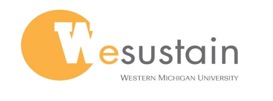 Bike Stable Bike Mechanic Position TitleBike Stable Bike MechanicGeneral SummaryThe Office for Sustainability at Western Michigan University is seeking multiple Bike Mechanics to help assist the Bike Stable program. Bike mechanics provide a valuable service by encouraging non-motorized transportation and helping students and community members to learn how to diagnose and fix problems with their own bicycle.    Major Duties Perform basic bicycle repairs, tune-ups, and adjustments with hand toolsOversee repairs done by patrons and volunteersMaintain a clean and orderly work space and studio floor Be an ambassador for the Bike Stable and Office for SustainabilityAssist in ordering tools, parts, and materials as needed for Bike StableAssist in data collection to support the Bike Stable programAttend Bike Stable events as needed (relevant WMU and community meetings, safety events, demonstrations, etc.)Handle a cash box for small bike repair expensesMinimum QualificationsAbility to work independently and in a team environmentMust be a competent and patient teacher to assist othersMust be a student and able to work Friday afternoon during Open ShopDesired QualificationsDemonstrated experience working with diverse populationsDemonstrated leadership experience mentoring othersExperience performing bicycle maintenance at a shop or organizationTo ApplyComplete the application (including writing samples) found at http://www.wmich.edu/sustainability/opportunities/jobsEmail applications to wmu-sustainability@wmich.edu or send hard copies to 1903 W Michigan Ave, Kalamazoo, MI 49008-5286.Closing Date:Note:  This description indicates the general nature and level of work performed by employees in the above job. It is not intended to be a comprehensive inventory of all duties, responsibilities, and qualifications required of employees assigned to the job. 